ПОЧЕТНЫЕ  ГРАЖДАНЕ КРАСНОАРМЕЙСКОГО  РАЙОНА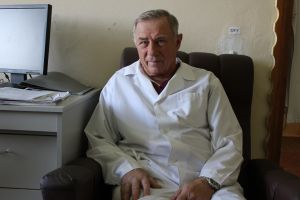            НЕУЧЕВВалентин ПетровичРодился 19 августа 1951 года. После окончания Челябинского государственного медицинского института и интернатуры по хирургии был направлен в Бродокалмакскую участковую больницу. Работал в должности врача-хирурга с 1975 года по 1980 год. С 1980 года по 1985 годы он работает главным врачом Бродокалмакской участковой больницы. В 1985 году переведен врачом-хирургом Красноармейской центральной районной больницы. За время работы зарекомендовал себя как добросовестный, высококвалифицированный, эрудированный специалист. Постоянно совершенствует свой профессиональный уровень. Проходил усовершенствования в лучших клиниках страны. Валентин Петрович – это хирург-виртуоз. Он владеет техникой операций почти всех хирургических специальностей, в экстренной хирургии способен выполнить всё возможное для спасения жизни больного, начиная от реанимационных мероприятий и интенсивной терапии в полном объеме, при необходимости он может выполнить лапароскопию и спасительную операцию. Он по праву имеет высшую квалификационную категорию по специальности «Хирургия». Является лауреатом премии Губернатора области, неоднократно награждался почетными грамотами Главы Администрации Красноармейского района и районного Совета депутатов, имеет благодарности главного врача МУ «Красноармейская ЦРБ» за добросовестный труд по охране здоровья населения района. В 2011 году присвоено звание «Почетный гражданин Красноармейского района»Статьи о В.П. Неучеве: Могулева А.  На острие скальпеля//Маяк.-2013.-15 июня.-С.2Могулева А. Единственный и неповторимый// Маяк. – 2005. – 18 июняПетрова Т. Сердце на ладони он держал не раз// Маяк. – 2001. – 30 июня. 